الولاية : عموم الولاياتالتاريخ : 10. 02. 2017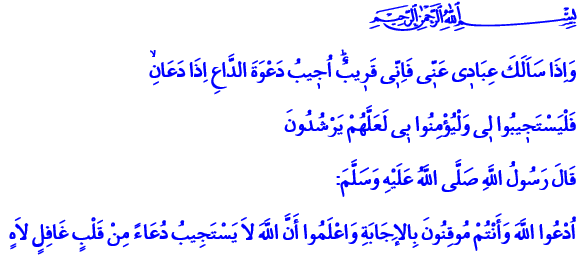 الدُّعاءُ هُوَ  التَّضَرُّعُ بإيماَنٍإخْواني الأعِزّاءُ بارَكَ اللهُ لَكُمْ جُمْعَتَكُمْ!هُناكَ نِعْمَةٌ كَبيرَةٌ تَزْرَعُ السَّكينَةَ في صُدُورِنا في هَذِهِ الدُّنْيا الفانِيَةِ، وتَزيدُنا مَتانَةً وقُوَّةً في وَجْهِ الصُّعوباتِ، وتُعَزِّزُ آمالَنا في المُسْتَقْبَلِ. هَذِهِ النِّعْمَةُ هِيَ الدُّعاءُ. الدُّعاءُ هُوَ بابُ الرَّحْمَةِ والبَرَكَةِ الذي وَهَبَهُ اللهُ لَنا. والدُّعاءُ تَعْبيرٌ عَنِ الإيمانِ باللهِ والاسْتِسْلامِ والخُنوعِ والعُبُودِيَّةِ لَهُ. وَالدُّعاءُ هو تَجَلٍّ لِشُعورِنا بِوجودِ اللهِ الذي لا يُفارِقُنا ولا يَتْرُكُنا وَحْدَنا أَبَداً. الدُّعاءُ تَعْبيرٌ عَنْ عَجْزِنا أَمامَ عَظَمَةِ اللهِ تَعالى بِحَمْدِهِ والشُّكْرِ لَه. أيُّها المُؤْمِنونَ الأعِزّاءُ!الدُّعاءُ هو اكْتِشافُ الوُجودِ. فَعِنْدَما نَدْعُو اللهَ تَعالى نُدْرِكُ اِحْتِياجاتِنا وحُدودَنا وإمْكاناتِنا المادِيَّةَ والمَعْنَوِيَّةَ، ونَقولُ: إِنَّنا أَدْرَكْنا حُدودَنا وطاقاتِنا وغايَةَ الخَلْقِ ومَسْؤولِيّاتِنا وواجِباتِنا، فَنَعْرِفُ أَنْفُسَنا ونَعْرِفُ رَبَّنا. بِدُعائِنا نَكْتَسِبُ قيمَةً عِنْدَ اللهِ تَعالى كما يَقولُ في كِتابِهِ الكَريمِ: "قُلْ مَا يَعْبَأُ بِكُمْ رَبِّي لَوْلَا دُعَاؤُكُمْ".إخْواني!إنَّ الدُّعاءَ تَعْبيرٌ عَنْ عُبودِيَّتِنا للهِ تَعالى. وبِهِ نُعَبِّرُ عَنْ رِضانا بِأَوامِرِ اللهِ وقَراراتِهِ. فَعِباداتُنا جَميعُها نُؤَدِّيها لِنَنالَ رِضاهُ سُبْحانَهُ؛ لِأنَّنا نَعْلَمُ أنَّ الدُّعاءَ يُضْفي رُوحاً ومَعْنىً على جَميعِ العِباداتِ. العِبادَةُ تَعْني الوَعْيَ بِأَنَّنا عِبادُ اللهِ، وتَكْتَمِلُ بِالدُّعاءِ. لِهَذا السَّبَبِ يَقولُ رَسولُ اللهُ صَلَّى اللهُ عَلَيْهِ وسَلَّمَ: "الدُّعَاءُ مُخُّ الْعِبَادَةِ". إخْواني الكِرامُ!إنَّ الدُّعاءَ دَعْوَةٌ واسْتِجابَةٌ. يَقولُ اللهُ تَعالى: "اُدْعُونِي أَسْتَجِبْ لَكُمْ"  فَيَدْعونا إلى الدُّعاءِ. وَيُبَشِّرُنا بِأَنَّهُ يَسْتَجيبُ دُعاءَنا فَيَقولُ اللهُ تعالى: "اُجيبُ دَعْوَةَ الدَّاعِ اِذَا دَعَانِ". ولَيْسَ عَلَيْنا سِوىَ أنْ نَدْعُوَ اللهَ تعالى بِهَذا الوَعْيِ، ونَرْجوَ رِضاهُ ونَصْرَهُ وبَرَكَتَهُ وعَفْوَهُ.إخْواني!الدُّعاءُ لا يَكونُ بِتَضَرُّعِ الإنْسانِ كَسُولاً وجَباناً ومُتَحَرِّراً مِنَ المَسْؤولِيَّةِ والشُّعورِ. بَلْ عَلى العَكْسِ، فَالدُّعاءُ يَعْني العَزيمَةَ والإرادَةَ والنِّيَّةَ الصَّالِحَةَ. والدُّعاءُ لا يَقْتَصِرُ على الجُمَلِ التي يُرَدِّدُها اللِّسانُ. فَالتَّفَكُّرُ هَوَ دُعاءُ العَقْلِ، والعِشْقُ والرَّحْمَةُ هُما دُعاءُ القَلْبِ، والاسْتِغْفارُ دُعاءُ اللِّسانِ. ودُعاءُ اللِّسانِ لا يُجْدِي ولا يَنْفَعُ دونَ دُعاءِ العَقْلِ والقَلْبِ. يَقولُ النَّبِيُّ صلى الله عليه وسلم: "ادْعُوا اللَّهَ وَأَنْتُمْ مُوقِنُونَ بِالْإِجَابَةِ، وَاعْلَمُوا أَنَّ اللَّهَ لَا يَسْتَجِيبُ دُعَاءً مِنْ قَلْبٍ غَافِلٍ لَاهٍ".أيُّها المُؤمِنونَ الأعِزّاءُ!إنَّ الدُّعاءَ لِقاءٌ مَعَ إِخْوانِنا. والدُّعاءُ تَرْسيخٌ لِوَعِيِ الأُخُوَّةِ ومَحَبَّةِ الأمَّةِ. فَعِنْدَما نَدْعُو لا يَلِيقُ بِنَا أنْ نَكونَ أَنانِيِّينَ ونُفَكِّرَ بِأَنْفُسِنا فَقَطْ. بل نَدْعو لِأِخْوانِنا المُنْتَشِرينَ في شَتّى بِقاعِ الأرْضِ، ونَحْنُ على يَقينٍ بِأَنَّ الدُّعاءَ بِظَهْرِ الغَيْبِ دُعاءٌ مَقْبولٌ ومُسْتَحَبٌّ لِأَنَّ نَبِيِّنا صلى الله عليه وسلم لَمّا اسْتَأْذَنَهُ سَيِّدُنا عُمَرُ بِالذَّهابِ إلى العُمْرَةِ قالَ لهُ: "يا أُخيَّ أَشْرِكْناَ فى شَيْئٍ مِنْ دُعاَئِكَ ولا تَنْسَانَا". إخْواني!الدُّعاءُ يَعْني أنْ يَطْلُبَ العَبْدُ مِنْ رَبِّهِ القِيَمَ النَّبيلَةَ. فَالأدْعِيَةُ التي عَلَّمَنا إيّاها نَبِيُّنا مُحَمّدٌ صلى الله عليه وسلم لا تَتَضَمَّنُ الحاجاتِ المادِيَّةَ فَقَطْ. بَلْ كانَ النبي صلى الله عليه وسلم يَرْجو اللهَ في دُعائِهِ، ويَسْأَلُهُ الأخْلاقَ والفَضائِلَ التي تَرْفَعُ قَدْرَ الإنْسانِ. وكانَتْ أدْعِيَتُهُ رَجاءً مِنَ اللهِ بِأَنْ يَزْرَعَ المَحَبَّةَ والاحْتِرامَ والرَّحْمَةَ والعَدْلَ والسَّكينَةَ في المُجْتَمِعِ. كانَ يَدْعو اللهَ أَنْ لا يَجْعَلَهُ عاَلَةً على الآخَرينَ، ويُجَنِّبَهُ الفِسْقَ والفُجورَ والعِصْيان. إخْواني!أَسْأَلُهُ تَعالى أَنْ لا يَحْرِمَنا مِنْ بَرَكَةِ الدُّعاءِ وقُوَّتِهِ، ويَجْعَلَنا مِنَ السُّعَداءِ الذينَ يَتَقَبَّلُ مِنْهُمْ دَعواتِهِمْ. فَتَعالَوْا في هَذِهِ السَّاعَةِ المُبارَكَةِ مِنْ يَوْمِ الجُمُعَةِ نَتَضَرَّعْ إلى اللهِ تعالى بِأدْعِيَةٍ عَلَّمَنا إيّاها نَبِيُّنا وحَبيبُنا مُحَمَّدٌ صلى الله عليهِ وسَلَّم:"اللَّهُمَّ إِنّا نَسْأَلُكَ الْهُدَى، وَالتُّقَى، وَالْعَفَافَ، وَالْغِنَى"."اللَّهُمَّ إِنّا نَعُوذُ بِكَ مِنَ الشِّقَاقِ وَالنِّفَاقِ وَسُوءِ الأَخْلاقِ"."اللَّهُمَّ إِنّا نَعُوذُ بِكَ مِنْ عِلْمٍ لا يَنْفَعُ وَقَلْبٍ لا يَخْشَعُ وَنَفْسٍ لا تَشْبَعُ وَدَعْوَةٍ لا يُسْتَجَابُ لَهَا"."رَبَّنَا آتِنَا فِي الدُّنْيَا حَسَنَةً وَفِي الآخِرَةِ حَسَنَةً وَقِنَا عَذَابَ النَّارِ".اللَّهُمَّ أعِزَّ الأمَّةَ الإسْلامِيَّةَ! اللَّهُمَّ ارْحَمْ شُهَداءَنا الذينَ ضَحّوا بِأَنْفُسِهِمْ في سَبيلِ بَقاءِ أمَّتِنا وبَلَدِنا وأَمْنِها، وأَلْهِمْ ذَويهِمْ وأُمَّتَنا صَبْرَاً جَميلاً. اللَّهُمَّ اجْعَلْنا مِنَ الذينَ يَلْتَزِمونَ بِالقِيَمِ العالِيَةِ التي ضَحّى مِنْ أَجْلِها الشُّهَداءُ بِأَرْواحِهِمْ!، إنَّكَ يا مولانا سَميعٌ مُجيب.